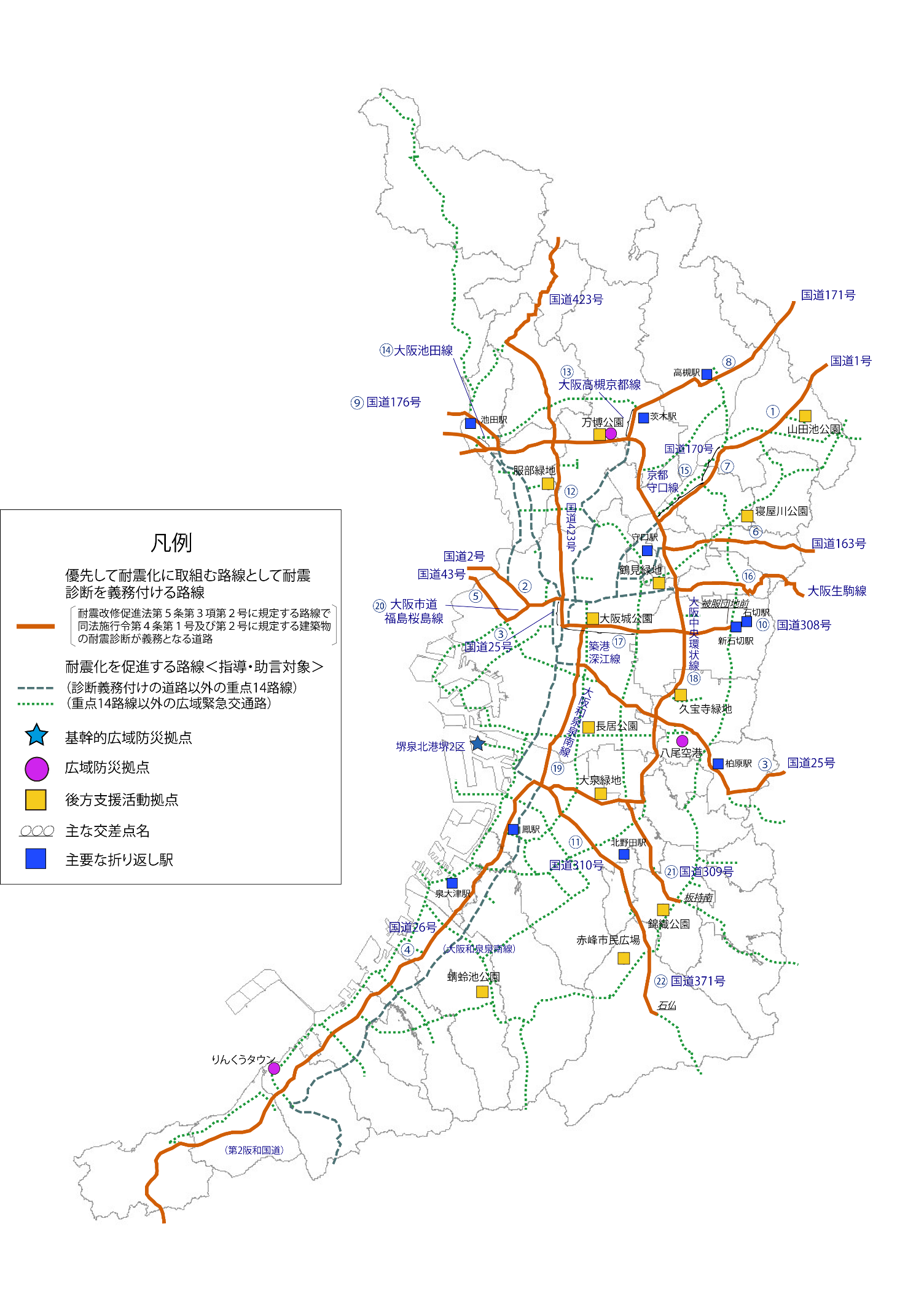 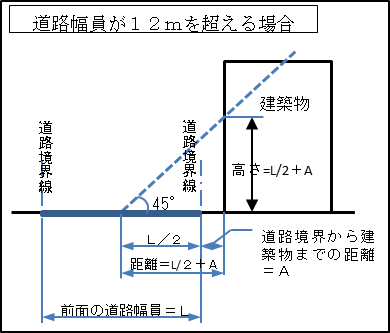 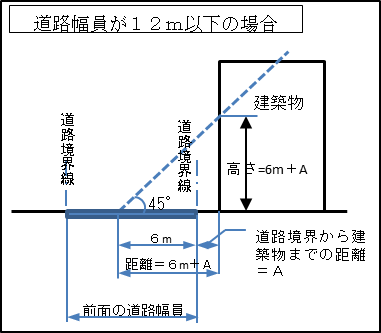 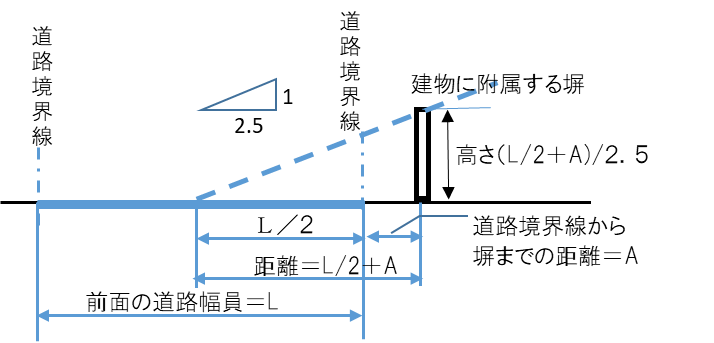 路線名称路線名称区　　　間区　　　間所管行政庁所管行政庁所管行政庁所管行政庁所管行政庁所管行政庁所管行政庁所管行政庁所管行政庁所管行政庁所管行政庁所管行政庁所管行政庁所管行政庁所管行政庁所管行政庁所管行政庁路線名称路線名称区　　　間区　　　間大阪市堺市豊中市池田市箕面市吹田市高槻市茨木市守口市枚方市寝屋川市門真市八尾市東大阪市和泉市岸和田市大阪府①国道1号国道1号京都府境～中振○②国道2号国道2号兵庫県境～梅田新道○③国道25号国道25号梅田新道～久太郎町3四天王寺前・四天王寺南～奈良県境○○○④国道26号国道26号堺区安井町～和歌山県境○○○○⑤国道43号国道43号兵庫県境～梅香○⑥国道163号国道163号奈良県境～松生町○○○⑦国道170号国道170号中振～石津元町○○⑧国道171号国道171号京都府境～畑田○○○⑨国道176号国道176号兵庫県境～蛍池東4丁目南兵庫県境～豊島南1丁目・豊島南1丁目東○○⑩国道308号国道308号深江橋～被服団地前○○⑪国道310号国道310号堺区安井町～七ヶ辻○○⑫国道423号国道423号京都府境～（箕面有料道路）～梅新南○○○○○⑬大阪高槻京都線（府道14号）大阪高槻京都線（府道14号）畑田～下穂積1丁目○⑭大阪池田線（府道10号）大阪池田線（府道10号）豊島南1丁目・豊島南1丁目東～（大阪中央環状線）○⑮京都守口線（府道13号）京都守口線（府道13号）石津元町～大日○○⑯大阪生駒線（府道8号）大阪生駒線（府道8号）奈良県境～（阪奈道路東行含む）～安田東○⑰大阪市道築港深江線（中央大通）大阪市道築港深江線（中央大通）船場中央3・久太郎町3～深江橋○⑱大阪中央環状線（府道2号）大阪中央環状線（府道2号）兵庫県境～美原ロータリー南～北丸保園付近○○○○○○○○○○○⑲大阪和泉泉南線（府道30号）大阪和泉泉南線（府道30号）谷町4～一条通○○⑳大阪市道福島桜島線（北港通）大阪市道福島桜島線（北港通）野田阪神前～梅香○㉑国道309号国道309号丹南～板持南　（堺市指定：上記区間のうち堺市域）〇〇㉒国道371号国道371号七ヶ辻～石仏〇